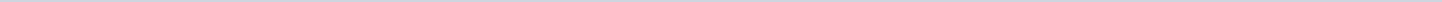 Index (1 onderwerp)1 Overzicht moties 2019Overzicht moties 2019MetadataDocumenten (1)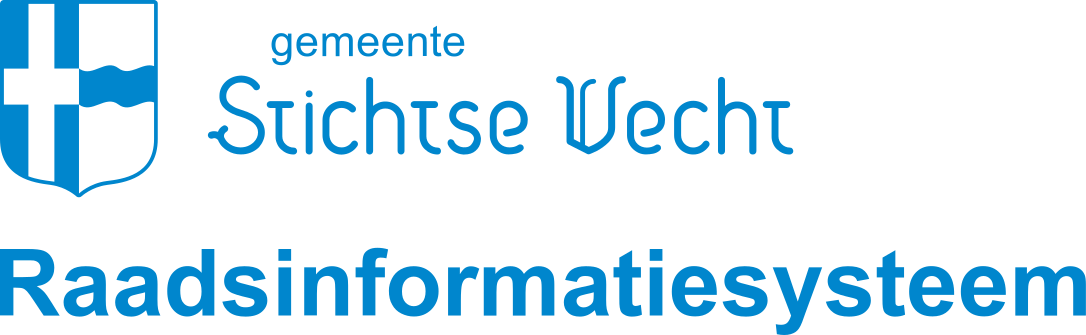 Gemeente Stichtse VechtAangemaakt op:Gemeente Stichtse Vecht29-03-2024 06:34Moties en amendementenPeriode: 2024Laatst gewijzigd26-09-2022 16:00ZichtbaarheidOpenbaarStatus-#Naam van documentPub. datumInfo1.Overzicht moties 201926-09-2019PDF,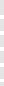 177,20 KB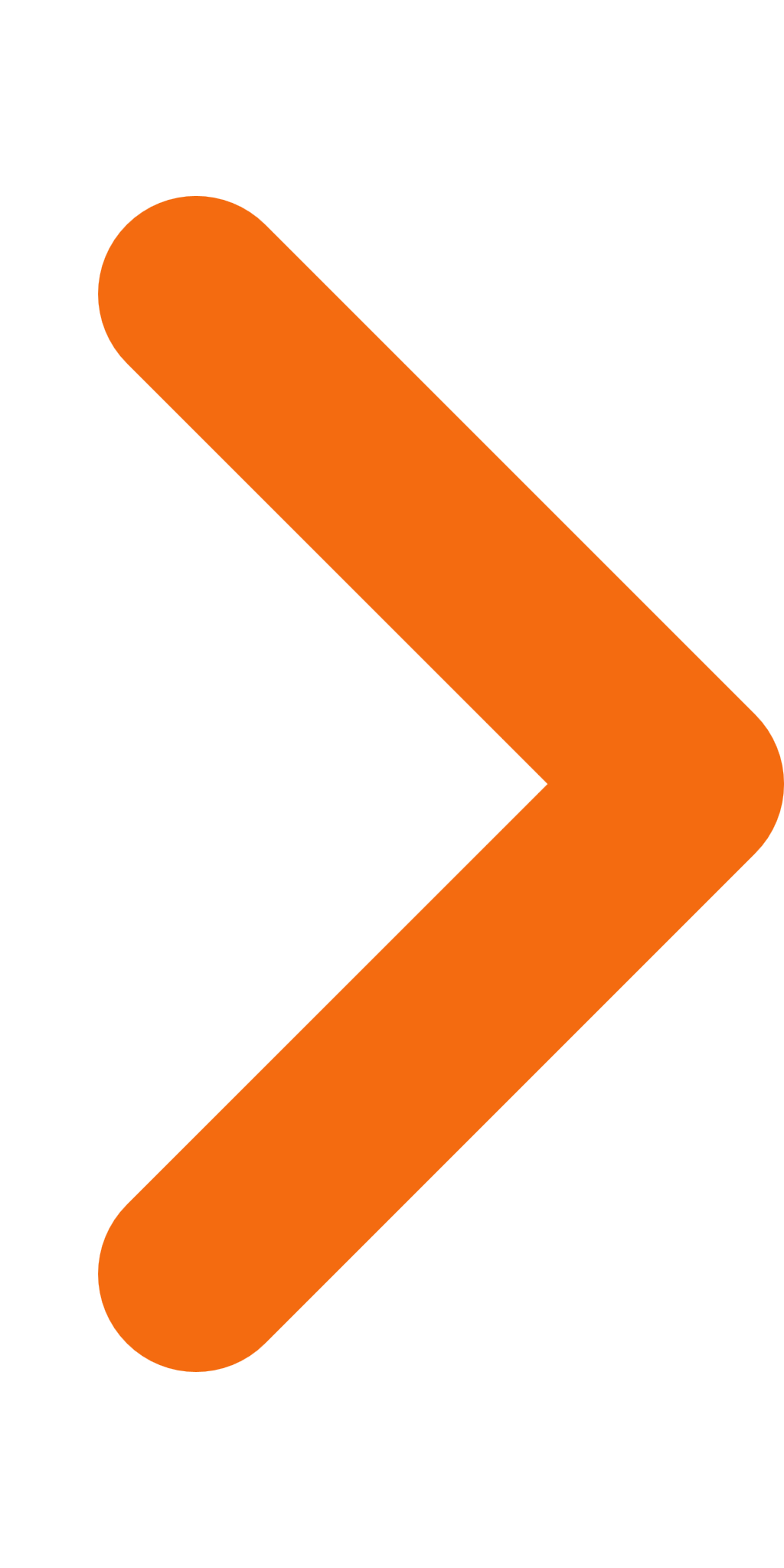 